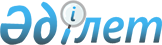 Қазақстан Республикасы Үкіметінің кейбір шешімдеріне толықтырулар мен өзгерістер енгізу туралыҚазақстан Республикасы Үкіметінің 2009 жылғы 16 қаңтардағы N 13 Қаулысы.
      Қазақстан Республикасының Үкіметі ҚАУЛЫ ЕТЕДІ: 
      1. Қоса беріліп отырған Қазақстан Республикасы Үкіметінің кейбір шешімдеріне енгізілетін толықтырулар мен өзгерістер бекітілсін. 
      2. Осы қаулы қол қойылған күнінен бастап қолданысқа енгізіледі.  Қазақстан Республикасы Үкіметінің кейбір шешімдеріне енгізілетін толықтырулар мен өзгерістер
      1. Күші жойылды - ҚР Үкіметінің 25.12.2015 № 1063 (алғашқы ресми жарияланған күнінен бастап қолданысқа енгізіледі) қаулысымен.
      2 .  Күші жойылды – ҚР Үкіметінің 30.01.2017 № 29 (алғашқы ресми жарияланған күнінен бастап қолданысқа енгізіледі) қаулысымен.


      3. "Лак-бояу материалдары мен еріткіштер қауіпсіздігіне қойылатын талаптар" Техникалық регламентін бекіту туралы" Қазақстан Республикасы Үкіметінің 2007 жылғы 29 желтоқсандағы N 1398 қаулысында (Қазақстан Республикасының ПҮАЖ-ы, 2007 ж., N 51, 646-құжат): 
      көрсетілген қаулымен бекітілген "Лак-бояу материалдары мен еріткіштер қауіпсіздігіне қойылатын талаптар" техникалық регламентінде : 
      21, 69, 75, 76, 77 және 78-тармақтар алынып тасталсын; 
      74-тармақтағы "жүргізуге тиіс" деген сөздер "жүргізеді" деген сөзбен ауыстырылсын. 
      4. Күші жойылды - ҚР Үкіметінің 13.08.2021 № 552 қаулысымен.


      5. Күші жойылды - ҚР Үкiметiнiң 2012.07.30 № 1004 (2012.07.01 бастап қолданысқа енгізіледі) Қаулысымен. 
      6. "Синтетикалық жуғыш құралдар және тұрмыстық химия тауарларының қауіпсіздігіне қойылатын талаптар" техникалық регламентін бекіту туралы" Қазақстан Республикасы Үкіметінің 2008 жылғы 4 наурыздағы N 217 қаулысында (Қазақстан Республикасының ПҮАЖ-ы, 2008 ж., N 12-13, 119-құжат): 
      көрсетілген қаулымен бекітілген "Синтетикалық жуғыш құралдар мен тұрмыстық химия тауарларының қауіпсіздігіне қойылатын талаптар" техникалық регламентінде : 
      41-тармақтың 2) тармақшасындағы "(пиктограммамен сәйкестікке)" деген сөздер алынып тасталсын. 
      7. Күші жойылды – ҚР Үкіметінің 30.01.2017 № 29 (алғашқы ресми жарияланған күнінен бастап қолданысқа енгізіледі) қаулысымен.


					© 2012. Қазақстан Республикасы Әділет министрлігінің «Қазақстан Республикасының Заңнама және құқықтық ақпарат институты» ШЖҚ РМК
				
Қазақстан Республикасының
Премьер-Министрі
К. МәсімовҚазақстан Республикасы
Үкіметінің
2009 жылғы 16 қаңтардағы
N 13 қаулысымен
бекітілген